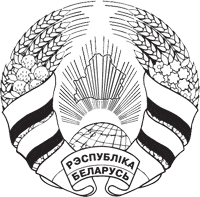 14 июня 2023 г. № 34-1              аг. Гарадзец                                                         аг. ГородецОб изменении решения  Городецкого сельского Совета депутатов от30 декабря 2022 г. № 31-2На основании пункта 2 статьи 122 Бюджетного кодекса Республики Беларусь Городецкий сельский Совет депутатов РЕШИЛ:1. Внести в решение Городецкого сельского Совета депутатов 
от 30 декабря 2022 г. № 31-2 «О бюджете сельского Совета на 2023 год» следующие изменения:1.1. в приложении 1 к этому решению позиции:заменить позициями:позиции:заменить позициями:позицию заменить позицией1.2. приложения 2−4 к этому решению изложить в новой редакции (прилагаются).2. Настоящее решение вступает в силу после его официального опубликования на интернет-сайте.Председатель                                                                                   И.В.БукетовПриложение 2к решению Городецкого сельского Совета депутатов30.12.2022 № 31-2(в редакции решения Городецкого сельского Совета депутатовот 14.06.2023 № 34-1)РАСХОДЫбюджета сельсовета по функциональнойклассификации расходов бюджета по разделам, подразделам и видам расходов ( рублей)Приложение 3к решению Городецкого сельского Совета депутатов30.12.2022 № 37-2(в редакции решения Городецкого сельского Совета депутатовот 14.06.2023 № 34-1)РАСПРЕДЕЛЕНИЕбюджетных назначений по распорядителям в соответствии с ведомственной классификацией расходов бюджета сельсовета и функциональной классификацией расходов бюджета (рублей)БПриложение 4к решению Городецкого сельского Совета депутатов30.12.2022 № 31-2(в редакции решения Городецкого сельского Совета депутатовот 14.06.2023 № 34-1)ПЕРЕЧЕНЬ
государственных программ и подпрограмм, финансирование которых предусматривается за счет средств бюджета сельсовета в разрезе ведомственной классификации расходов бюджета сельсовета и функциональной классификации расходов бюджета сельсовета(рублей)ШКЛОЎСКI РАЁННЫСАВЕТ ДЭПУТАТАЎГАРАДЗЕЦКІ СЕЛЬСКIСАВЕТ ДЭПУТАТАЎШКЛОВСКИЙ  РАЙОННЫЙ СОВЕТ ДЕПУТАТОВГОРОДЕЦКИЙ СЕЛЬСКИЙСОВЕТ ДЕПУТАТОВРАШЭННЕРЕШЕНИЕ«БЕЗВОЗМЕЗДНЫЕ ПОСТУПЛЕНИЯ400000097 640,00Безвозмездные поступления от других бюджетов бюджетной системы Республики Беларусь4300000  97 640,00»«БЕЗВОЗМЕЗДНЫЕ ПОСТУПЛЕНИЯ400000096 736,00Безвозмездные поступления от других бюджетов бюджетной системы Республики Беларусь4300000  96 736,00»;«Капитальные безвозмездные поступления от других бюджетов бюджетной системы Республики Беларусь432000045 200,00Иные межбюджетные трансферты432640045 200,00Иные межбюджетные трансферты из вышестоящего бюджета нижестоящему бюджету432640145 200,00»«Капитальные безвозмездные поступления от других бюджетов бюджетной системы Республики Беларусь432000044 296,00Иные межбюджетные трансферты432640044 296,00Иные межбюджетные трансферты из вышестоящего бюджета нижестоящему бюджету432640144 296,00»;«ВСЕГО ДОХОДОВ00000160 608,00»«ВСЕГО ДОХОДОВ0000000159 704,00»;НаименованиеРазделПодразделВидСуммаНаименованиеРазделПодразделВидСуммаОБЩЕГОСУДАРСТВЕННАЯ ДЕЯТЕЛЬНОСТЬ010000140 741,00Государственные органы общего назначения010100139 885,00Органы местного управления и самоуправления010104139 885,00Резервные фонды010900306,00Резервные фонды местных исполнительных и распорядительных органов010904306,00Другая общегосударственная деятельность011000550,00Иные общегосударственные вопросы011003550,00ЖИЛИЩНО-КОММУНАЛЬНЫЕ УСЛУГИ И ЖИЛИЩНОЕ СТРОИТЕЛЬСТВО06000018 963,00Благоустройство населенных пунктов06030018 963,00ВСЕГО РАСХОДОВ000000159 704,00НаименованиеГлаваРазделПодразделВидСуммаГородецкий сельский исполнительный комитет10000000159 704,00ОБЩЕГОСУДАРСТВЕННАЯ ДЕЯТЕЛЬНОСТЬ10010000140 741,00Государственные органы общего назначения10010100139 885,00Органы местного управления и самоуправления10010104139 885,00Резервные фонды 10010900306,00Резервные фонды  местных  исполнительных и распорядительных  органов 10010904306,00Другая общегосударственная деятельность10011000550,00Иные общегосударственные вопросы10011003550,00ЖИЛИЩНО-КОММУНАЛЬНЫЕ УСЛУГИ И ЖИЛИЩНОЕ СТРОИТЕЛЬСТВО1006000018 963,00Благоустройство населенных пунктов1006030018 963,00ВСЕГО РАСХОДОВ10000000159 704,00Наименование государственной программы, подпрограммыНаименование раздела по функциональной классификации расходовРаспорядитель средствОбъем финансиро-вания1234Государственная программа «Комфортное жилье и благоприятная среда» на 2021–2025 годы, утвержденная постановлением Совета Министров Республики Беларусь 
от 28 января 2021 г. № 50:подпрограмма 2«Благоустройство»Жилищно-коммунальные услуги и жилищное строительствоГородецкий сельский исполнительный комитет18 963,00Итого по программе18 963,00